Unit 4 Post-reading Class Task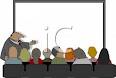 Task The class as a group will compile a list of criteria for selecting Goodwill AmbassadorsSuccess Criteria: To create a list of criteria for selecting Goodwill Ambassadors on which all students can agree.Sub-task one: After reading the information in the unit 4 reading passage, class participants will do the ‘mingling’ classroom activity to share their knowledge about Goodwill Ambassadors. (The teacher can later clarify any information)Sub-task two: (return to your seats)Brainstorm in pairs: Think about the information you read about Goodwill Ambassadors. How do you think Goodwill Ambassadors should be chosen? Write a list of qualities that you believe are important criteria in choosing a Goodwill Ambassador.Sub-task three:Discuss in small groups: Tell your group about your criteria. Listen to your group members’ ideas. When students in your group have different ideas, discuss until you all agree on the 5 most important qualities. Sub-task four:Apply your criteria: Read the passage below on Franca Sozzani.  Use your criteria to decide whether the ‘slave earring controversy’ should have played a role in deciding eligibility to be a Goodwill Ambassador’. If you disagree, explain your opinion. Also—can you think of other Goodwill Ambassadors whose behaviour made them ‘controversial’ in some way?  (Explain the different points-of-view expressed in your discussion).Passage on  Sozzani:In September, 2011 Franca Sozzani, the Editor-in-Chief of Vogue Italia, was named a Goodwill Ambassador.  Evie Evangelou, co-founder of the World Fashion Development Programme explained that Sozzani was an excellent choice for Goodwill Ambassador due Sozzani’s “professional career as well as her philanthropic efforts.” However, Sozzani has been critiqued for allowing her magazine to name a particular fashion trend using the controversial phrase “slave earrings.”  Sozzani now asserts that this was due to a translation mistake. In addition, Sozzani is reported to support the rehiring of John Galliano, despite the fact that he was fired for a reported racist, anti-Semitic rant. Before discussing with your group, you may want to read about these incidents in the articles below:Sources: http://www.huffingtonpost.com/2011/08/22/vogue-italia-slave-earrings_n_932834.htmlhttp://www.vogue.co.uk/news/2011/09/19/franca-sozzani-made-fashion-4-development-goodwill-ambassadorhttp://www.refinery29.com/i-vogue-italia-i-s-franca-sozzani-doubles-down-on-defense-of-john-galliano?utm_source=searchSub-task five:Share: One member of your group should report your group’s views to the class and explain the reasoning behind them. Outcome: The class as a group will compile a list of criteria for selecting Goodwill Ambassadors.  GrammarIn general, when speaking about your list of criteria for goodwill ambassador for, you and the group will use the present tense.  Pay attention to correct use of present tense verbs.

Also, if you use any passive constructions in your presentation, be sure to pay attention to correct construction and use of past participles. For example,It is important that the Goodwill Ambassador’s conduct is admired.Vocabulary  --  see the” pink” words in unit 11 intro and insert between two--four of them into your presentation.